511920C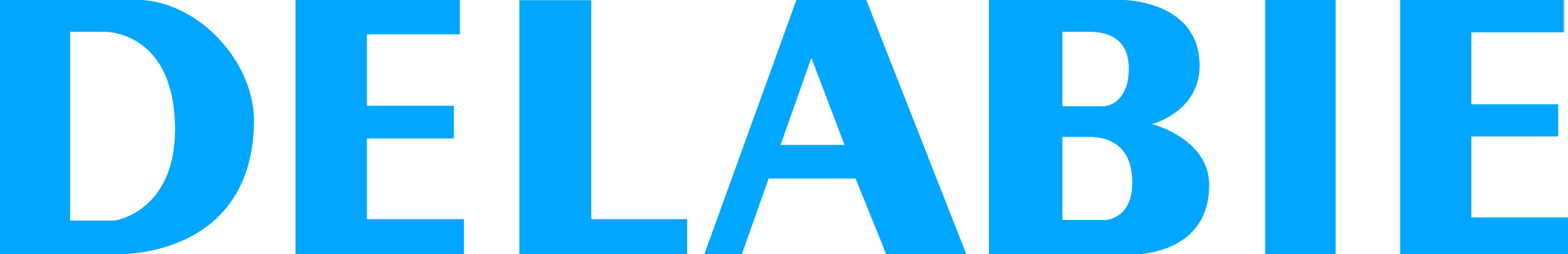 Opklapbaar Be-Line douchezitjeReferentie: 511920C Beschrijving voor lastenboekAfneembaar opklapbaar Be-Line douchezitje voor mindervaliden. Breed model. Afneembaar: eenvoudig demonteerbaar met antidiefstal veiligheid. Beperkt het aantal zitjes in een instelling en biedt de mogelijkheid enkel een zitje te plaatsen wanneer nodig. Voorbeeld: hotel of ziekenhuis dat tijdelijk een mindervalide persoon herbergt. Blijft in verticale stand staan. Afgeremde op- en neerwaartse beweging. Geschikt voor intensief gebruik in utiliteiten en ziekenhuizen. Verstevigde volle zitting vervaardigd uit polymeer met hoge weerstand, waardoor installatie zonder voet mogelijk is, op een aangepaste muur. Antislip oppervlak. Antraciet grijs geëpoxeerde uitvoering wat visueel contrast met de muur mogelijk maakt. Bevestigingsplaat in massief aluminium. 5 verborgen bevestigingspunten. Geleverd met rvs schroeven Ø 8 x 70 mm voor bevestiging in beton. Getest op meer dan 200 kg. Maximale aanbevolen belasting: 135 kg. Plaats inname in opgeklapte toestand: 85 x 470 mm. Afmetingen: 455 x 450 x 90 mm. 10 jaar garantie. CE markering.